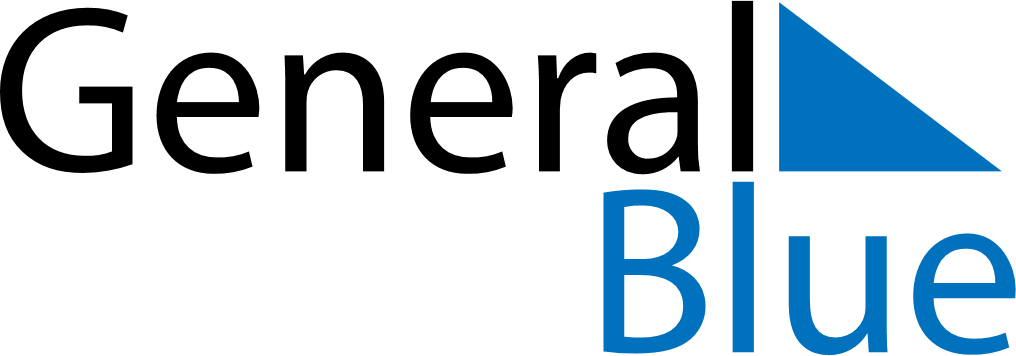 August 2018August 2018August 2018August 2018PhilippinesPhilippinesPhilippinesSundayMondayTuesdayWednesdayThursdayFridayFridaySaturday123345678910101112131415161717181920212223242425Feast of the Sacrifice (Eid al-Adha)
Ninoy Aquino Day26272829303131National Heroes’ Day